Zmiany wersja 4.17OW hurtowni  udostępniono opcję do raportu udzielonych zgód.Zmieniono układ adresu w nowym kliencie dla osób fizycznych na początku operator podaje kod pocztowy. Dzięki temu operator po wpisaniu kodu pocztowego może automatycznie uzupełnić dane adresowe Miasto i ulice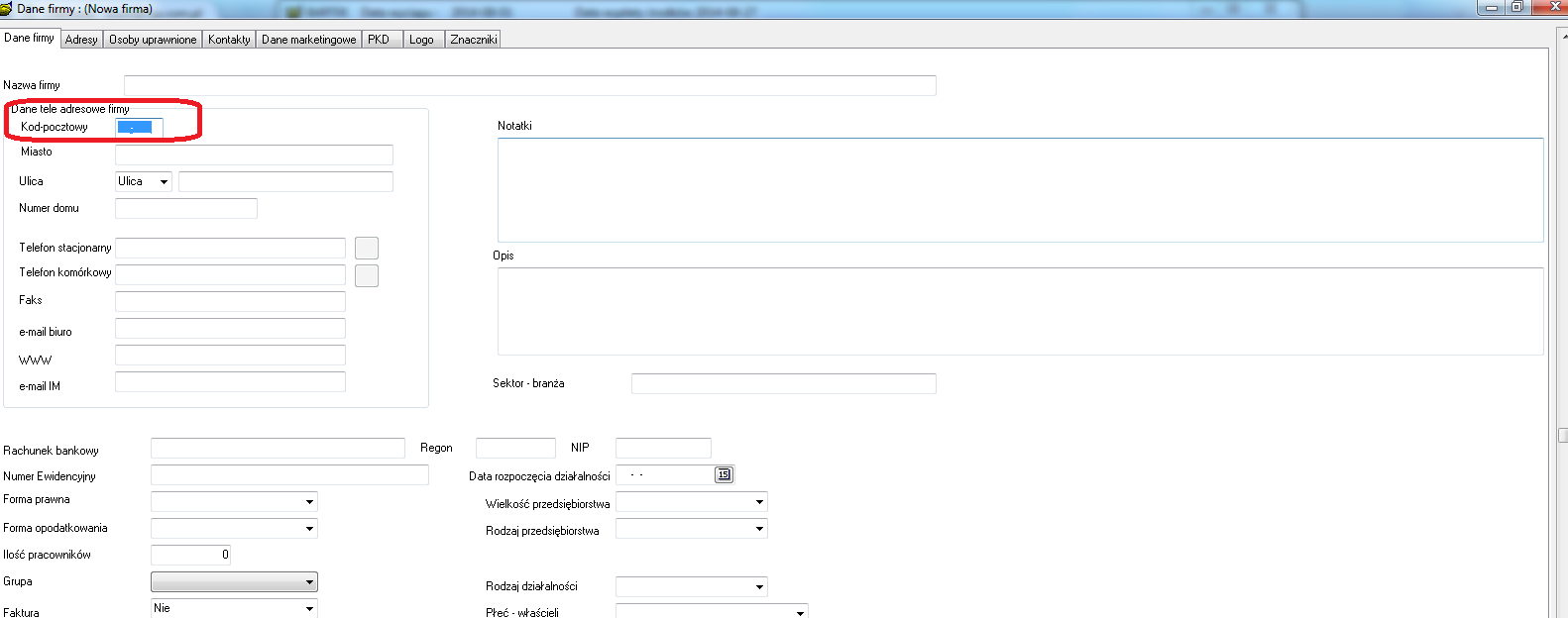 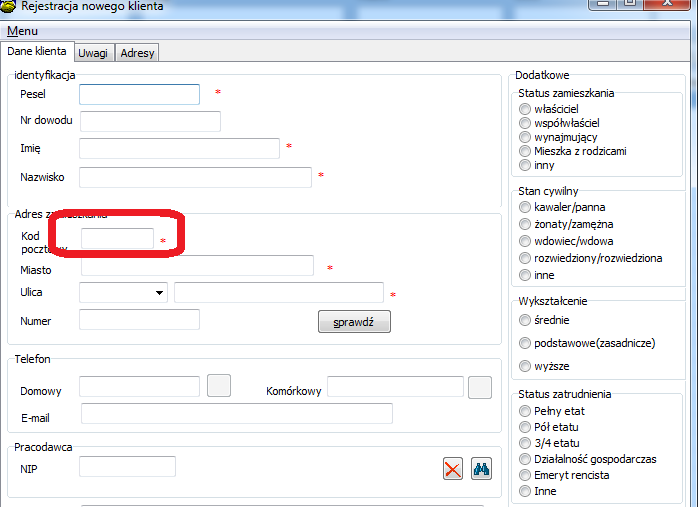 Przyśpieszono otwieranie okna zaległościInformacje o oddziale umowy przeniesiono na dolną belkę danych umowy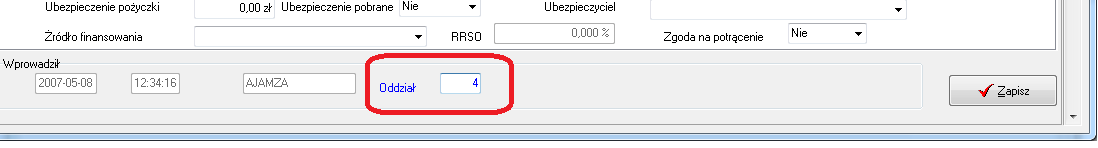 Wprowadzono zaczytywanie wszystkich kursów EUR’ od ostatniego. Poprzednio zaczytywany był tylko kurs bieżącego dnia co mogło skutkować brakami kursów euro w przypadku nie zalogowania się do systemu w danym dniu.Wprowadzono możliwość wyłączenia wyboru okresu między ratami: miesiąc, tydzień, dzień.  Poprzednio na ekranie symulacji pożyczki zawsze był wybór okresu między ratami, co w przypadku produktów o stałym i niezmienny okresie zaciemniało obraz okna nowej umowy.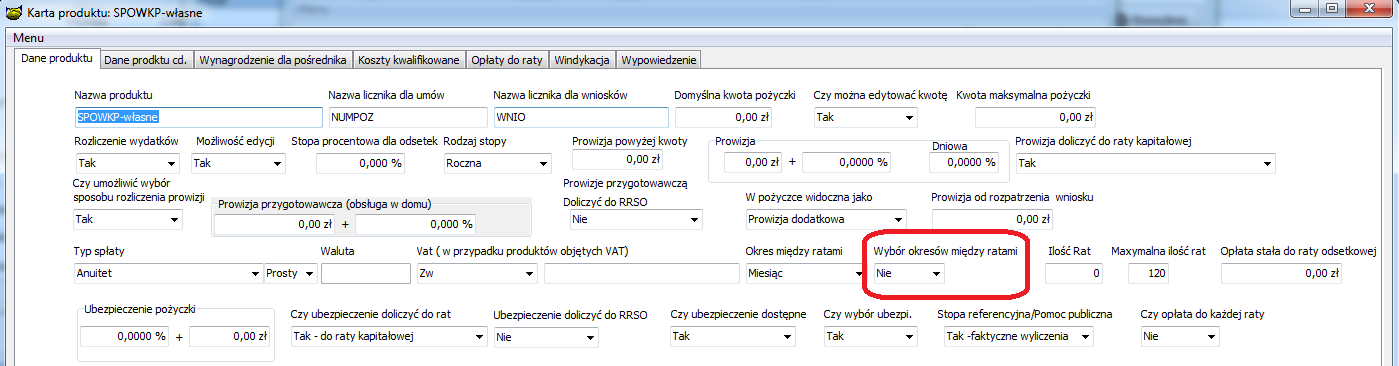 W danych klienta oraz firmy w zakładce Dane marketingowe dodano daty zaznaczeń lub odznaczeń zgód klienta.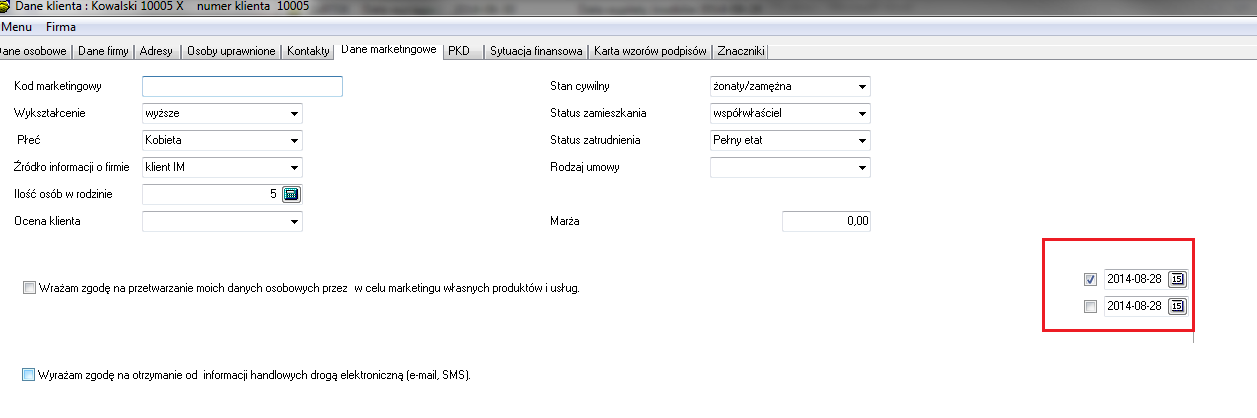 Data z ptaszkiem (zaznaczenia) wypełni się w momencie zaznaczenia danej zgody i zapisania danych.Data odznaczenia wypełni się gdy klient zrezygnuje z wyrażania zgody.W filtrze zaległości dodano możliwość wyszukiwania umów po dacie wysłanie ostrzeżenia do KRD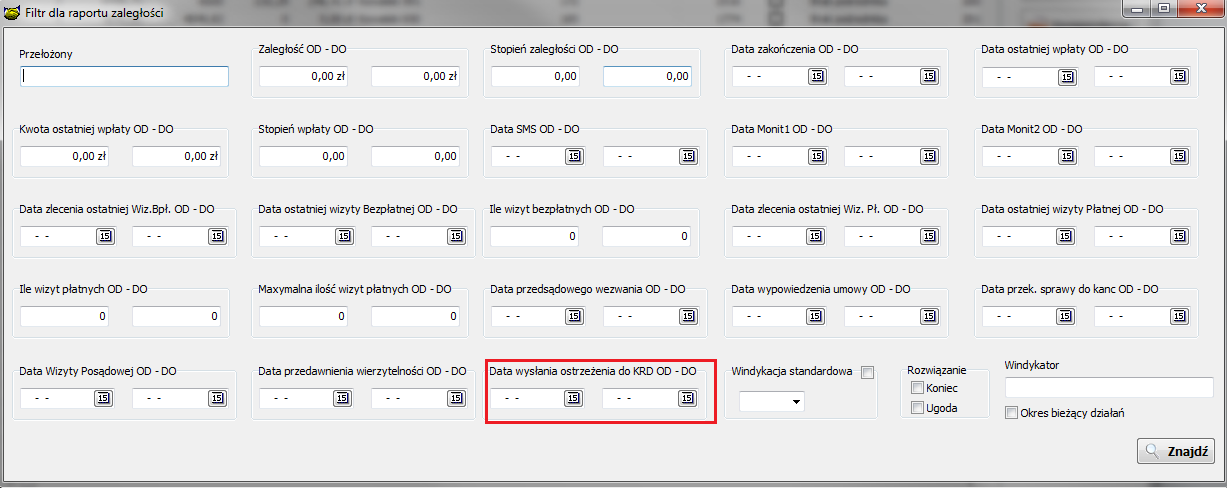 Przy zmianie pośrednika z aktywnego na nieaktywnego system poinformuje użytkownika o aktywnych umowach (jeżeli takie wystąpią) danego pośrednika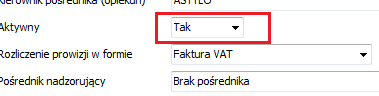 Do raportu Sprawdzenie Memoriału dodano możliwość włączenia dodatkowej kolumny Numer FK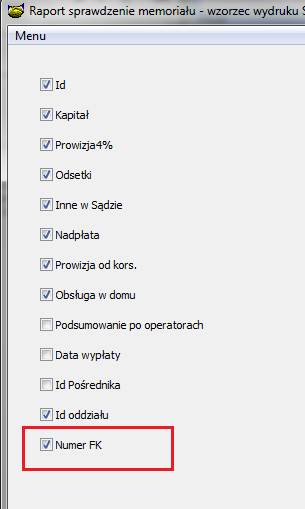 Numer Fk dodano również do raportów Memoriał odsetkowy oraz do wykaz korekt memoriałowych.Kurs EURO. Zmieniono metodologię pobierania i uzupełniania kursów euro. Obecnie, gdy pbaza nie zostanie włączona w jakimś dniu, system w następnym uzupełni wszystkie brakujące kursy z poszczególnych dni.Rozbudowa funkcjonalności Programu PBaza umożliwiającej przyjęcie zwrotu niewykorzystanej pożyczkiInstalacja1.	Wykonać kopię bazy !2.	Zamienić plik pbaza.exe na aktualny3.	Wykonać instalacje bazy danych opcja Baza->Instalacja wersji 4.17O(Na pytanie czy dodać indeksy odpowiedzieć Tak)